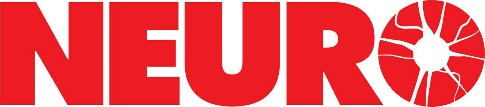 Förslag till dagordning
Dagordning för årsmöte skall upprättas och enligt stadgar innehålla minst punkterna nedan.
Val av ordförande för mötet.Val av sekreterare för mötet.Val av två personer att jämte mötets ordförande justera dagens protokoll.Val av två rösträknare vid mötet.Upprättande och justering av röstlängd.Godkännande av dagordning.Beslut om huruvida mötet blivit i behörig ordning utlyst.Verksamhetsberättelse för föregående kalenderår.Ekonomisk årsredovisning för föregående kalenderår.Revisionsberättelse och beslut om ansvarsfrihet för styrelsen.Antagande av Stadgar för förening (extra punkt vid årsmöte 2023)Behandling av eventuella motioner.Behandling av förslag till verksamhetsplan.Beslut om budget för det nya verksamhetsåret.Beslut om antalet ledamöter och suppleanter i styrelsen för det nya verksamhetsåret.Val av: ordförande, vanligen för ett år. övriga ledamöter i styrelsen, vanligen för två år.suppleanter i styrelsen, vanligen för ett år.minst en revisor för ett år.minst en revisorssuppleant för ett år.i förekommande fall val av ombud till ombudsmöte i regionförbund.ombud till Neuroförbundets förbundskongress. (år som förbundskongress genomförs)valberedning för att förbereda valen till nästa årsmöte.Övriga ärenden.Observera att: Nya stadgar skall antas vid årsmöte 2023.Medlem med styrelseuppdrag inte skall delta i beslut om ansvarsfrihet för styrelsen (10) 
samt vid val av revisor och revisorssuppleant (16 d + e). 